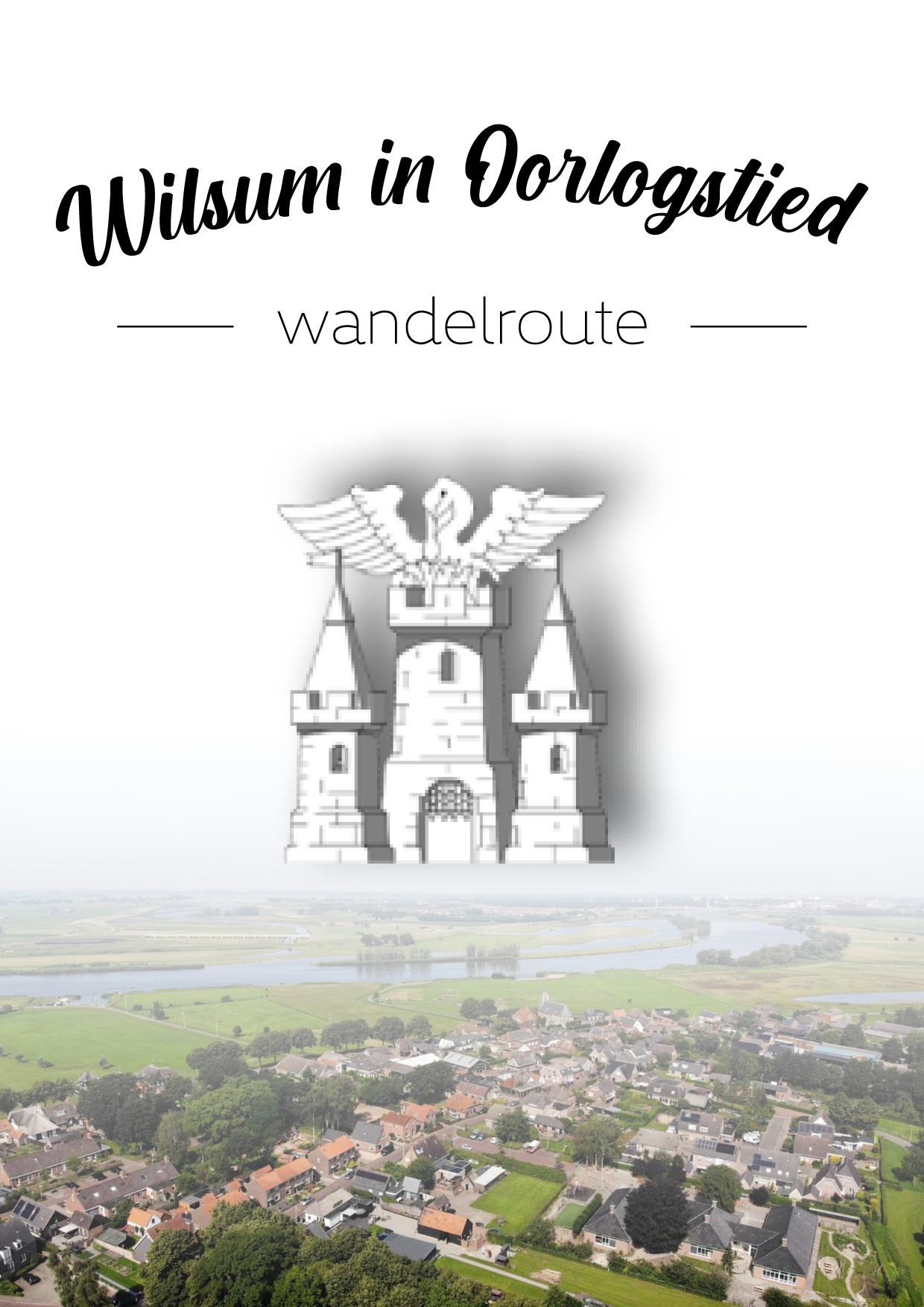 InhoudsopgaveBladzijde 1: VoorbladBladzijde 2: InhoudsopgaveBladzijde 3: Route Bladzijde 4: Stoppunt 1 –Plein voor het Hervormd verengingsgebouw (Voormalig openbare school Wilsum)Bladzijde 5 en 6: Stoppunt 2 – Dorpsweg 3 voormalig huis van Asse NijboerBladzijde 7: Stoppunt 3 – Dorpsweg 13 De Sint-Lambertus kerk Bladzijde 8 en 9: Stoppunt 4 – t’ Heuft (Voormalig Wilsummerveer) Bladzijde 10, 11 en 12: Stoppunt 5 – Harsenhorsterweg Luchtgevecht boven Wilsum (1940)Bladzijde 13: Stoppunt 6 – Westenbergstraat 39 Voormalig huis Gerrit RigterinkBladzijde 14: Stoppunt 7 – Westenbergstraat 15 Voormalig huis Gerrit RiezebosBladzijde 15: Stoppunt 8 – Westenbergstraat 13 De kluis Bladzijde 16: Stoppunt 9 – Westenbergstraat 1 De bevrijding Bladzijde 17: Bronnenlijst 